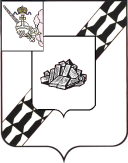 АДМИНИСТРАЦИЯ УСТЮЖЕНСКОГО МУНИЦИПАЛЬНОГО РАЙОНАПОСТАНОВЛЕНИЕот _______ № ___         г. УстюжнаОб утверждении административного регламента по предоставлению муниципальной услуги «Предоставление разрешения на отклонение от предельных параметров разрешенного строительства, реконструкции объектов капитального строительства»Руководствуясь Федеральным законом от 27.07.2010 № 210-ФЗ                           «Об организации предоставления государственных и муниципальных услуг»                             (с последующими изменениями), разделом 3 Порядка разработки и утверждения административных регламентов предоставления муниципальных услуг администрацией Устюженского муниципального района, утверждённого постановлением администрации района от 03.02.2011 № 15 (с последующими изменениями), на основании статьи 36 Устава Устюженского муниципального районаадминистрация района ПОСТАНОВЛЯЕТ:Утвердить административный регламент по предоставлению муниципальной услуги «Предоставление разрешения на отклонение от предельных параметров разрешенного строительства, реконструкции объектов капитального строительства» (прилагается).Опубликовать настоящее постановление в информационном бюллетене «Информационный вестник Устюженского муниципального района» и разместить на официальном сайте Устюженского муниципального района.Глава администрации Устюженскогомуниципального района								М.Б. МакаровУтвержденпостановлением администрацииУстюженского муниципального районаот _____________ № ___Административный регламент по предоставлению муниципальной услуги «Предоставление разрешения на отклонение от предельных параметров разрешенного строительства, реконструкции объектов капитального строительства» 1. Общие положения1.1. Предмет регулирования:Административный регламент предоставления муниципальной услуги по предоставлению разрешения на отклонение от предельных параметров разрешенного строительства, реконструкции объектов капитального строительства (далее – Регламент, муниципальная услуга) устанавливает порядок и стандарт предоставления муниципальной услуги.1.2. Круг заявителей:Заявителями при предоставлении муниципальной услуги являются физические и/или юридические лица (за исключением государственных органов и их территориальных органов, органов государственных внебюджетных фондов и их территориальных органов, органов местного самоуправления) - правообладатели земельных участков (расположенных на территории сельских поселений, входящих в состав Устюженского муниципального района), размеры которых меньше установленных градостроительным регламентом минимальных размеров земельных участков либо конфигурация, инженерно-геологические или иные характеристики которых неблагоприятны для застройки или их уполномоченные представители, обратившиеся в орган, предоставляющий данную муниципальную услугу, в порядке, установленном настоящим Регламентом.1.3. Требования к порядку информирования о предоставлении муниципальной услуги:Место нахождения сектора архитектуры и строительства управления жилищно-коммунального хозяйства, архитектуры, строительства и экологии администрации Устюженского муниципального района (далее – уполномоченный орган): ул. Карла Маркса, д. 2, г. Устюжна, Вологодская область, Россия, 162840.Почтовый адрес уполномоченного органа: ул. Карла Маркса, д. 2, г. Устюжна, Вологодская область, Россия, 162840.Телефон/факс: 8(81737) 2-25-01.Адрес электронной почты уполномоченного органа: adminust@mail.ru.Телефон для информирования по вопросам, связанным с предоставлением муниципальной услуги 8(81737) 2-25-01.Адрес официального сайта Устюженского муниципального района в информационно-телекоммуникационной сети Интернет (далее также – Интернет-сайт): www.ustyzna.ru.Адрес Единого портала государственных и муниципальных услуг (функций): www.gosuslugi.ru.Адрес Портала государственных и муниципальных услуг (функций) Вологодской области: http://gosuslugi35.ru.Место нахождения многофункционального центра предоставления государственных и муниципальных услуг, с которыми заключено соглашение о взаимодействии – МКУ «МФЦ Устюженского района» (далее - МФЦ):Почтовый адрес МФЦ: Торговая пл., д. 9, г. Устюжна, Вологодская область, Россия, 162840.Телефон/факс МФЦ: 8(81737) 2-10-55.Адрес электронной почты МФЦ: ustmfc@mail.ru.График работы уполномоченного органа:1.4. Способы и порядок получения информации о правилах предоставления муниципальной услуги:	Информацию о правилах предоставления муниципальной услуги заявитель может получить следующими способами:	лично;	посредством телефонной, факсимильной связи;	посредством электронной связи;	посредством почтовой связи;	на информационных стендах в помещениях уполномоченного органа, МФЦ;в информационно-телекоммуникационных сетях общего пользования:- на Интернет-сайте;- на Едином портале государственных и муниципальных услуг (функций);- на Портале государственных и муниципальных услуг (функций) Вологодской области.1.5. Информация о правилах предоставления муниципальной услуги, а также настоящий Регламент и муниципальный правовой акт об его утверждении размещаются на:информационных стендах уполномоченного органа, МФЦ;в средствах массовой информации;на Интернет-сайте;на Едином портале государственных и муниципальных услуг (функций);на Портале государственных и муниципальных услуг (функций) Вологодской области.1.6. Информирование по вопросам предоставления муниципальной услуги осуществляется специалистами уполномоченного органа, ответственными за информирование.Специалисты Уполномоченного органа, ответственные за информирование, определяются муниципальным правовым актом Уполномоченного органа, который размещается на официальном Интернет-сайте и на информационном стенде Уполномоченного органа.1.7. Информирование о правилах предоставления муниципальной услуги осуществляется по следующим вопросам:место нахождения уполномоченного органа, МФЦ;должностные лица и муниципальные служащие уполномоченного органа, уполномоченные предоставлять муниципальную услугу, и номера контактных телефонов;график работы уполномоченного органа, МФЦ;адрес Интернет-сайта;адрес электронной почты уполномоченного органа, МФЦ;нормативные правовые акты по вопросам предоставления муниципальной услуги, в том числе, настоящий Регламент (наименование, номер, дата принятия нормативного правового акта);ход предоставления муниципальной услуги;административные процедуры предоставления муниципальной услуги;срок предоставления муниципальной услуги;формы контроля за предоставлением муниципальной услуги;основания для отказа в предоставлении муниципальной услуги;досудебный и судебный порядок обжалования действий (бездействия) должностных лиц и муниципальных служащих уполномоченного органа, ответственных за предоставление муниципальной услуги, а также решений, принятых в ходе предоставления муниципальной услуги;иная информация о деятельности уполномоченного органа в соответствии с Федеральным законом от 09.02.2009 № 8-ФЗ «Об обеспечении доступа к информации о деятельности государственных органов и органов местного самоуправления».1.8. Информирование (консультирование) осуществляется специалистами уполномоченного органа (МФЦ), ответственными за информирование, при обращении заявителей за информацией лично, по телефону, посредством почты или электронной почты.Информирование проводится на русском языке в форме индивидуального и публичного информирования.1.8.1. Индивидуальное устное информирование осуществляется специалистами, ответственными за информирование, при обращении заявителей за информацией лично или по телефону.Специалист, ответственный за информирование, принимает все необходимые меры для предоставления полного и оперативного ответа на поставленные вопросы, в том числе с привлечением других сотрудников. Если для подготовки ответа требуется продолжительное время, специалист, ответственный за информирование, может предложить заявителям обратиться за необходимой информацией в письменном виде либо предложить возможность повторного консультирования по телефону через определенный промежуток времени, а также возможность ответного звонка специалиста, ответственного за информирование, заявителю для разъяснения.При ответе на телефонные звонки специалист, ответственный за информирование, должен назвать фамилию, имя, отчество, занимаемую должность и наименование уполномоченного органа.Устное информирование должно проводиться с учетом требований официально-делового стиля речи. Во время разговора необходимо произносить слова четко, избегать «параллельных разговоров» с окружающими людьми и не прерывать разговор по причине поступления звонка на другой аппарат. В конце информирования специалист, ответственный за информирование, должен кратко подвести итоги и перечислить меры, которые необходимо принять (кто именно, когда и что должен сделать).1.8.2. Индивидуальное письменное информирование осуществляется в виде письменного ответа на обращение заинтересованного лица, электронной почтой в зависимости от способа обращения заявителя за информацией.Ответ на заявление предоставляется в простой, четкой форме, с указанием фамилии, имени, отчества, номера телефона исполнителя и подписывается руководителем уполномоченного органа.1.8.3. Публичное устное информирование осуществляется посредством привлечения средств массовой информации – радио, телевидения. Выступления должностных лиц, ответственных за информирование, по радио и телевидению согласовываются с руководителем уполномоченного органа.	1.8.4. Публичное письменное информирование осуществляется путем публикации информационных материалов о правилах предоставления муниципальной услуги, а также настоящего Регламента и муниципального правового акта об его утверждении:в средствах массовой информации;на Интернет-сайте;на Едином портале государственных и муниципальных услуг (функций);на Портале государственных и муниципальных услуг (функций) Вологодской области;на информационных стендах уполномоченного органа, МФЦ.	Тексты информационных материалов печатаются удобным для чтения шрифтом (размер шрифта не менее № 14), без исправлений, наиболее важные положения выделяются другим шрифтом (не менее № 18). В случае оформления информационных материалов в виде брошюр требования к размеру шрифта могут быть снижены (не менее № 10).2. Стандарт предоставления муниципальной услуги2.1.	Наименование муниципальной услуги:	предоставление разрешения на отклонение от предельных параметров разрешенного строительства, реконструкции объектов капитального строительства (далее – предоставление разрешения).2.2. Наименование органа местного самоуправления, предоставляющего муниципальную услугу:администрация Устюженского муниципального района в лице сектора архитектуры и строительства управления жилищно-коммунального хозяйства, архитектуры, строительства и экологии администрации Устюженского муниципального района.МФЦ по месту жительства заявителя – в части приема и (или) выдачи документов на предоставление муниципальной услуги.Должностные лица, ответственные за предоставление муниципальной услуги, определяются муниципальным правовым актом администрации Устюженского муниципального района, который размещается на официальном Интернет-сайте Устюженского муниципального района, на информационном стенде уполномоченного органа.Не допускается требовать от заявителя осуществления действий, в том числе согласований, необходимых для получения муниципальной услуги и связанных с обращением в иные органы и организации, не предусмотренных настоящим Регламентом.2.3. Описание результата предоставления муниципальной услуги:результатом предоставления муниципальной услуги являются:- разрешение на отклонение от предельных параметров разрешенного строительства, реконструкции объектов капитального строительства;- отказ в предоставлении разрешения на отклонение от предельных параметров разрешенного строительства, реконструкции объектов капитального строительства.2.4. Срок предоставления муниципальной услуги:не более 60 дней со дня поступления заявления.Мотивированный отказ в предоставлении муниципальной услуги осуществляется в срок, не превышающий 20 календарных дней со дня поступления заявления.2.5. Перечень нормативных правовых актов, регулирующих отношения, возникающие в связи с предоставлением муниципальной услуги:Конституция Российской Федерации, принятая всенародным голосованием 12 декабря 1993 года;Градостроительный кодекс Российской Федерации;Федеральный закон от 06.10.2003 № 131-ФЗ «Об общих принципах организации местного самоуправления в Российской Федерации»;Федеральный закон от 27.07.2010 № 210-ФЗ «Об организации предоставления государственных и муниципальных услуг»;Федеральный закон от 24.07.2007 № 221-ФЗ «О государственном кадастре недвижимости»;Решение Земского Собрания Устюженского муниципального района от 26.08.2015 № 398 «Об утверждении Положений о порядке организации и проведения публичных слушаний»;постановление администрации Устюженского муниципального района от 14.10.2015 № 799 «О комиссии по подготовке проектов правил землепользования и застройки сельских поселений, входящих в состав Устюженского муниципального района»;постановление администрации Устюженского муниципального района от 09.07.2015 № 558 «Об установлении особенностей подачи и рассмотрения жалоб на решения и действия (бездействие) администрации района, её должностных лиц и муниципальных служащих при предоставлении муниципальных услуг»;настоящий Регламент.2.6. Исчерпывающий перечень документов, необходимых в соответствии с нормативными правовыми актами для предоставления муниципальной услуги и услуг, которые являются необходимыми и обязательными для предоставления муниципальной услуги, подлежащих представлению заявителем, порядок их представления, в том числе в электронной форме:2.6.1. Для получения разрешения на отклонение от предельных параметров разрешенного строительства, реконструкции объектов капитального строительства заявитель представляет:1) заявление о предоставлении разрешения на отклонение от предельных параметров разрешенного строительства, реконструкции объектов капитального строительства (приложение 1 к Регламенту). В заявлении указывается обязательство нести расходы, связанные с организацией и проведением публичных слушаний по вопросу предоставления разрешения на отклонение от предельных параметров разрешенного строительства, реконструкции объектов капитального строительства. Юридические лица представляют заявления на официальном бланке (при его наличии), указав полное наименование организации, юридический адрес, почтовый адрес, фамилию, имя, отчество руководителя, контактные телефоны. Подпись руководителя или уполномоченного лица заверяется печатью юридического лица;2) документ, удостоверяющий личность заявителя или уполномоченного представителя заявителя;3) согласие собственника(-ов) земельного участка или объекта капитального строительства на получение разрешения на отклонение от предельных параметров разрешенного строительства, реконструкции объектов капитального строительства (в случае если земельный участок или объект капитального строительства находится в общей долевой собственности и (или) в аренде) (за исключением случаев, когда земельный участок или объект капитального строительства находится в муниципальной собственности либо государственная собственность на земельный участок не разграничена);4) правоустанавливающие документы на земельный участок и расположенные на нем объекты капитального строительства, подтверждающие, что заявитель является правообладателем земельного участка, объекта капитального строительства, в случае если они отсутствуют в Едином государственном реестре прав на недвижимое имущество и сделок с ним.2.6.2. Заявление и документы, прилагаемые к заявлению, должны быть составлены на русском языке.2.6.3. Заявление о предоставлении муниципальной услуги и прилагаемые документы представляются заявителем в уполномоченный орган на бумажном носителе непосредственно или направляются заказным почтовым отправлением с уведомлением о вручении и описью вложения.Заявитель вправе направить заявление и прилагаемые документы в электронной форме с использованием федеральной государственной информационной системы «Единый портал государственных и муниципальных услуг (функций)» либо государственной информационной системы «Портал государственных и муниципальных услуг (функций) Вологодской области».Заявление и прилагаемые документы, направляемые в электронном виде, подписываются допустимым видом электронной подписи.2.6.4. Соответствующее заявление может быть подано через МФЦ.2.7. Исчерпывающий перечень документов, необходимых в соответствии с нормативными правовыми актами для предоставления муниципальной услуги и услуг, которые являются необходимыми и обязательными для предоставления муниципальной услуги, которые находятся в распоряжении государственных органов, органов местного самоуправления и иных организаций и которые заявитель вправе представить:- правоустанавливающие и (или) правоудостоверяющие документы (их копии или сведения, содержащиеся в них) на земельный участок и расположенные на нем объекты капитального строительства, подтверждающие, что заявитель является правообладателем земельного участка, объекта капитального строительства, в случае если они имеются в Едином государственном реестре прав на недвижимое имущество и сделок с ним;- согласие собственника земельного участка или объекта капитального строительства на получение разрешения на отклонение от предельных параметров разрешенного строительства, реконструкции объектов капитального строительства, в случае если земельный участок или объект капитального строительства находятся в муниципальной собственности либо государственная собственность на земельный участок не разграничена.Запрещено требовать от заявителя:представления документов и информации или осуществления действий, представление или осуществление которых не предусмотрено нормативными правовыми актами, регулирующими отношения, возникающие в связи и предоставлением муниципальной услуги;представления документов и информации, которые находятся в распоряжении органов, предоставляющих муниципальную услугу, иных государственных органов, органов местного самоуправления и организаций, в соответствии с нормативными правовыми актами Российской Федерации, нормативными правовыми актами субъектов Российской Федерации и муниципальными правовыми актами.2.8. Исчерпывающий перечень оснований для отказа в приеме документов, необходимых для предоставления муниципальной услуги:основания для отказа в приеме документов законодательством не предусмотрены.2.9. Исчерпывающий перечень оснований для приостановления или отказа в предоставлении муниципальной услуги:основания для приостановления предоставления муниципальной услуги законодательством не предусмотрены.Основания для отказа в предоставлении муниципальной услуги:- отсутствие документа, удостоверяющего личность заявителя или уполномоченного представителя;- отсутствие документа, подтверждающего полномочия представителя;- поступление от заявителя заявления об отказе в предоставлении муниципальной услуги;- земельный участок не сформирован;- земельный участок находится за пределами границ Устюженского муниципального района или на территории города Устюжна;- несоответствие градостроительным, природоохранным, экологическим нормам в случае установления отклонения от предельных параметров разрешенного строительства, реконструкции объектов капитального строительства;- установление факта предоставления заявителем недостоверных сведений по результатам запросов в органы и организации, в распоряжении которых находятся документы (сведения), необходимые для предоставления муниципальной услуги;- не представлены предусмотренные пунктом 2.6 Регламента документы, обязанность по предоставлению которых возложена на заявителя.Решение об отказе в предоставлении муниципальной услуги оформляется в форме в форме постановления администрации района.2.10. Перечень услуг, которые являются необходимыми и обязательными для предоставления муниципальной услуги, в том числе сведения о документе (документах), выдаваемом (выдаваемых) организациями, участвующими в предоставлении муниципальной услуги:Услуги, которые является необходимыми и обязательными для предоставления муниципальной услуги, отсутствуют.2.11. Порядок, размер и основания взимания государственной пошлины или иной платы, взимаемой за предоставление муниципальной услуги:Предоставление муниципальной услуги осуществляется на безвозмездной основе.Расходы, связанные с организацией и проведением публичных слушаний по вопросу предоставления разрешения на отклонение от предельных параметров разрешенного строительства, реконструкции объектов капитального строительства, несет физическое лицо или юридическое лицо, заинтересованное в предоставлении такого разрешения.2.12. Максимальный срок ожидания в очереди при подаче запроса о предоставлении муниципальной услуги и при получении результата предоставленной муниципальной услуги:время ожидания в очереди при подаче заявления о предоставлении муниципальной услуги и при получении результата предоставления муниципальной услуги не должно превышать 15 минут.2.13. Срок и порядок регистрации запроса заявителя о предоставлении муниципальной услуги, в том числе в электронном виде:2.13.1. Специалист уполномоченного органа, ответственный за прием и регистрацию заявления, (далее – специалист, ответственный за прием документов) регистрирует заявление о предоставлении муниципальной услуги в день его поступления в Журнале регистрации заявлений (далее также - Журнал регистрации).При поступлении заявления в электронном виде в нерабочее время оно регистрируется специалистом, ответственным за прием и регистрацию заявления, в Журнале регистрации в ближайший рабочий день, следующий за днем поступления указанного заявления.2.13.2. В случае если заявитель направил заявление о предоставлении муниципальной услуги в электронном виде, специалист, ответственный за прием документов, в течение 3 дней со дня поступления такого заявления проводит проверку электронной подписи, которой подписаны заявление и прилагаемые документы.Проверка осуществляется с использованием имеющихся средств электронной подписи или средств информационной системы головного удостоверяющего центра, которая входит в состав инфраструктуры, обеспечивающей информационно-технологическое взаимодействие действующих и создаваемых информационных систем, используемых для предоставления муниципальной услуги. Проверка электронной подписи также осуществляется с использованием средств информационной системы аккредитованного удостоверяющего центра.2.14. Требования к помещениям, в которых предоставляется муниципальная услуга, к месту ожидания и приема заявителей, размещению и оформлению визуальной, текстовой и мультимедийной информации о порядке предоставления муниципальной услуги:2.14.1. Центральный вход в здание уполномоченного органа, в котором предоставляется муниципальная услуга, оборудуется вывеской, содержащей информацию о наименовании и режиме работы.2.14.2. Помещения, предназначенные для предоставления муниципальной услуги, соответствуют санитарным правилам и нормам.В помещениях на видном месте помещаются схемы размещения средств пожаротушения и путей эвакуации в экстренных случаях.Помещения для приема граждан оборудуются противопожарной системой и средствами пожаротушения, системой оповещения о возникновении чрезвычайной ситуации, системой охраны.2.14.3. Места информирования, предназначенные для ознакомления заявителя с информационными материалами, оборудуются информационным стендом.Настоящий Регламент, муниципальный правовой акт об его утверждении, нормативные правовые акты, регулирующие предоставление муниципальной услуги, доступны для ознакомления на бумажных носителях, а также в электронном виде (информационные системы общего пользования).2.14.4. Места ожидания и приема заявителей соответствуют комфортным условиям, оборудованы столами, стульями для возможности оформления документов, обеспечиваются канцелярскими принадлежностями.Прием заявителей осуществляется в специально выделенных для этих целей помещениях - местах предоставления муниципальной услуги.Кабинеты ответственных должностных лиц оборудуются информационными табличками (вывесками) с указанием номера кабинета и наименования уполномоченного органа.Таблички на дверях или стенах устанавливаются таким образом, чтобы при открытой двери таблички были видны и читаемы.2.14.5. Вход в здание уполномоченного органа, где ведется прием граждан, оборудуется кнопкой вызова с информационной табличкой, которая расположена на высоте, обеспечивающей беспрепятственный доступ лиц с ограниченными возможностями здоровья.На автомобильных стоянках у зданий, в которых исполняется муниципальная услуга, предусматриваются места для парковки автомобилей лиц с ограниченными возможностями здоровья.2.15. Показатели доступности и качества муниципальной услуги:2.15.1. Показателями доступности муниципальной услуги являются:информирование заявителей о предоставлении муниципальной услуги;оборудование территорий, прилегающих к месторасположению уполномоченного органа, его структурных подразделений, местами парковки автотранспортных средств, в том числе для лиц с ограниченными возможностями;оборудование помещений уполномоченного органа местами хранения верхней одежды заявителей, местами общего пользования;соблюдение графика работы уполномоченного органа;оборудование мест ожидания и мест приема заявителей в уполномоченном органе стульями, столами, обеспечение канцелярскими принадлежностями для предоставления возможности оформления документов;время, затраченное на получение конечного результата муниципальной услуги.2.15.2. Показателями качества муниципальной услуги являются:соблюдение сроков и последовательности выполнения всех административных процедур, предусмотренных настоящим Регламентом;количество обоснованных жалоб заявителей о несоблюдении порядка выполнения административных процедур, сроков регистрации запроса и предоставления муниципальной услуги, об отказе в исправлении допущенных опечаток и ошибок в выданных в результате предоставления муниципальной услуги документах либо о нарушении срока таких исправлений, а также в случае затребования должностными лицами уполномоченного органа документов, платы, не предусмотренных настоящим Регламентом.2.16. Перечень классов средств электронной подписи, которые допускаются к использованию при обращении за получением муниципальной услуги, оказываемой с применением усиленной квалифицированной электронной подписи:перечень классов средств электронной подписи, которые допускаются к использованию при обращении за получением муниципальной услуги по согласованию переустройства и (или) перепланировки жилого помещения, оказываемой с применением усиленной квалифицированной электронной подписи, определяется на основании модели угроз безопасности информации в информационной системе, используемой в целях приема обращений за получением муниципальной услуги и (или) предоставления такой услуги.2.17. Иные требования, в том числе учитывающие особенности предоставления муниципальных услуг в многофункциональных центрах и особенности предоставления муниципальных услуг в электронной форме (при наличии):не установлены.3. Состав, последовательность и сроки выполнения административных процедур (действий), требования к порядку их выполнения, в том числе особенности выполнения административных процедур (действий) в электронной форме, а также особенности выполнения административных процедур в многофункциональных центрах3.1. Предоставление муниципальной услуги включает выполнение следующих административных процедур:1) прием, регистрация документов, необходимых для предоставления муниципальной услуги;2) рассмотрение заявления, организация и проведение публичных слушаний, принятие решения о предоставлении разрешения на отклонение от предельных параметров разрешенного строительства, реконструкции объектов капитального строительства либо об отказе в предоставлении муниципальной услуги;3) выдача (направление) заявителю разрешения на отклонение от предельных параметров разрешенного строительства, реконструкции объектов капитального строительства либо мотивированного отказа в предоставлении муниципальной услуги.3.2. Последовательность административных процедур при предоставлении муниципальной услуги приведена в Блок-схеме (приложение 2 к Регламенту).3.3. Прием, регистрация документов, необходимых для предоставления муниципальной услуги.3.3.1. Основанием для начала административной процедуры является поступление в уполномоченный орган заявления (в том числе поступившего из МФЦ).3.3.2. Заявление, поступившее непосредственно от заявителя, посредством почтовой связи принимается и регистрируется в день поступления специалистом, ответственным за прием документов. При личном обращении заявителя в уполномоченный орган по его просьбе делается отметка о приеме заявления на копии или втором экземпляре с указанием даты приема заявления, количества принятых листов.3.3.3. При личном обращении заявитель предварительно может получить консультацию специалиста уполномоченного органа, ответственного за информирование, в отношении порядка представления и правильности оформления заявления.3.3.4. В день регистрации заявления указанное заявление с приложенными документами специалист, ответственный за прием документов, передает руководителю уполномоченного органа.3.3.5. Результатом выполнения административной процедуры является получение заявления руководителем уполномоченного органа.3.4. Рассмотрение заявления, организация и проведение публичных слушаний, принятие решения о предоставлении разрешения на отклонение от предельных параметров разрешенного строительства, реконструкции объектов капитального строительства либо об отказе в предоставлении муниципальной услуги.3.4.1. Основанием для начала административной процедуры является получение заявления и прилагаемых к нему документов руководителем уполномоченного органа.3.4.2. Руководитель уполномоченного органа не позднее рабочего дня, следующего за днем передачи заявления, определяет специалиста, ответственного за рассмотрение заявления (далее – ответственный исполнитель), путем наложения соответствующей визы на заявление и передает указанные документы ответственному исполнителю.3.4.3. В случае если заявитель не представил документы, необходимые для предоставления муниципальной услуги и подлежащие получению в рамках межведомственного информационного взаимодействия, ответственный исполнитель незамедлительно направляет запросы о представлении документов (сведений, содержащихся в них) в соответствующие органы и организации, в распоряжении которых находятся указанные документы (их копии или сведения, содержащиеся в них), в порядке, установленном действующим законодательством.3.4.4. Ответственный исполнитель в срок не более 10 календарных дней со дня регистрации заявления формирует повестку дня комиссии по подготовке проектов правил землепользования и застройки сельских поселений, входящих в состав Устюженского муниципального района (далее – Комиссия), оповещает членов Комиссии о времени и дате проведения заседания, готовит информацию на заседание Комиссии и передает членам Комиссии подготовленные материалы для ознакомления.3.4.5. В срок не более 11 календарных дней со дня регистрации заявления Комиссия проводит заседание, где решается вопрос проведения публичных слушаний либо подготовки мотивированного отказа в предоставлении муниципальной услуги (в случае наличия оснований, указанных в пункте 2.9 Регламента).Решение о проведении публичных слушаний принимается в форме постановления администрации района.В случае принятия решения о проведении публичных слушаний Комиссией рассматриваются вопросы о назначении места, даты и времени проведения публичных слушаний, направления сообщений о проведении публичных слушаний участникам в соответствии с градостроительным законодательством.3.4.6. После проведения заседания Комиссии ответственный исполнитель готовит следующие документы:1) в случае принятия решения о проведении публичных слушаний:протокол заседания Комиссии (в течение 5 календарных дней со дня заседания Комиссии);документы и материалы к публичным слушаниям;сообщение о проведении публичных слушаний правообладателям земельных участков, имеющих общие границы с земельным участком, применительно к которому запрашивается разрешение на отклонение, правообладателям объектов капитального строительства, расположенных на земельных участках, имеющих общие границы с земельным участком, применительно к которому запрашивается данное разрешение, и правообладателям помещений, являющихся частью объекта капитального строительства, применительно к которому запрашивается данное разрешение. Сообщения направляются вышеперечисленным лицам в срок, не превышающий 12 календарных дней со дня регистрации заявления;2) в случае принятия решения об отказе в предоставлении муниципальной услуги:протокол заседания Комиссии (в течение 5 календарных дней со дня заседания Комиссии);проект мотивированного отказа в предоставлении муниципальной услуги в форме постановления администрации района (в течение 3 календарных дней со дня утверждения протокола заседания Комиссии).Ответственный исполнитель передает проект мотивированного отказа в предоставлении муниципальной услуги на подпись руководителю уполномоченного органа. Руководитель уполномоченного органа в течение 3 календарных дней подписывает мотивированный отказ в предоставлении муниципальной услуги и передает его специалист, ответственному за прием документов, для выдачи заявителю.3.4.7. Для проведения публичных слушаний ответственный исполнитель разрабатывает порядок проведения публичных слушаний.Срок проведения публичных слушаний с момента официального опубликования информации о времени и месте их проведения до дня опубликования заключения о результатах публичных слушаний не может быть более 1 месяца.3.4.8. После проведения публичных слушаний ответственный исполнитель:готовит протокол проведения публичных слушаний и заключение о результатах публичных слушаний (в течение 7 календарных дней со дня проведения публичных слушаний);направляет заключение о результатах публичных слушаний для публикации в информационной бюллетене «Информационный вестник Устюженского муниципального района» и размещения на официальном Интернет - сайте Устюженского муниципального района. Опубликование заключения осуществляется в течение 10 календарных дней со дня проведения публичных слушаний;организует заседание Комиссии: оповещает членов Комиссии о дате, времени, месте проведения заседания Комиссии;направляет в Комиссию протокол публичных слушаний, заключение о результатах публичных слушаний и прилагаемые документы для подготовки рекомендаций о предоставлении разрешения на отклонение от предельных параметров разрешенного строительства, реконструкции объектов капитального строительства или об отказе в предоставлении такого разрешения с указанием оснований принятого решения.3.4.9. После заседания Комиссии ответственный исполнитель в течение 5 календарных дней:готовит протокол заседания Комиссии с отражением рекомендаций о предоставлении разрешения на отклонение от предельных параметров разрешенного строительства, реконструкции объектов капитального строительства или об отказе в предоставлении такого разрешения;готовит проект постановления администрации района о предоставлении разрешения на отклонение от предельных параметров разрешенного строительства, реконструкции объектов капитального строительства или об отказе в предоставлении такого разрешения.3.4.10. Ответственный исполнитель в течение 5 календарных дней со дня подготовки проекта постановления администрации района передает его с приложением протокола проведения публичных слушаний, заключения о результатах публичных слушаний, протокола заседания Комиссии с отражением рекомендаций о предоставлении разрешения на отклонение от предельных параметров разрешенного строительства, реконструкции объектов капитального строительства или об отказе в предоставлении такого разрешения на согласование в порядке, установленном Регламентом администрации района.3.4.11. Постановление администрации района о предоставлении разрешения на отклонение от предельных параметров разрешенного строительства, реконструкции объектов капитального строительства либо об отказе в предоставлении такого разрешения подлежит опубликованию в порядке, установленном для официального опубликования муниципальных правовых актов, иной официальной информации, и размещается на официальном сайте Устюженского муниципального района.3.4.12. Ответственный исполнитель в день получения подписанного постановления администрации района передает его специалисту, ответственному за прием документов, для выдачи заявителю.3.4.13. Результатом выполнения административной процедуры является направление ответственным исполнителем подписанного постановления администрации района специалисту, ответственному за прием документов.Срок выполнения административной процедуры (с проведением публичных слушаний) при подготовке разрешения на отклонение от предельных параметров разрешенного строительства, реконструкции объектов капитального строительства либо отказа в выдаче такого разрешения (принятые в форме постановления администрации района) - не более 57 календарных дней со дня передачи зарегистрированного заявления ответственному исполнителю.Срок выполнения административной процедуры в случае подготовки мотивированного отказа в предоставлении муниципальной услуги (без проведения публичных слушаний) - не более 17 календарных дней со дня передачи зарегистрированного заявления ответственному исполнителю.3.5. Выдача (направление) заявителю разрешения на отклонение от предельных параметров разрешенного строительства, реконструкции объектов капитального строительства либо мотивированного отказа в предоставлении муниципальной услуги.3.5.1. Основанием для выполнения данной административной процедуры является поступление специалисту, ответственному за прием документов, подписанного постановления администрации района.3.5.2. Выдача постановления администрации района может осуществляться:1) путем направления по почте в адрес заявителя заказным письмом с уведомлением;2) путем вручения заявителю или его законному представителю по доверенности;3) через МФЦ.3.5.3. Срок выполнения административной процедуры составляет 1 день со дня поступления документов специалисту, ответственному за прием документов.3.5.4. Результатом выполнения данной административной процедуры является направление либо вручение заявителю или его представителю постановления администрации района.4. Формы контроля за исполнением административного регламента4.1. Контроль за соблюдением и исполнением должностными лицами уполномоченного органа, положений настоящего Регламента и иных нормативных правовых актов, устанавливающих требования к предоставлению муниципальной услуги должностными лицам и муниципальными служащими уполномоченного органа, а также за принятием ими решений включает в себя общий, текущий контроль.4.2. Общий контроль над полнотой и качеством предоставления муниципальной услуги осуществляет руководитель уполномоченного органа.4.3. Текущий контроль осуществляется путем проведения плановых и внеплановых проверок полноты и качества исполнения положений настоящего Регламента, иных нормативных правовых актов Российской Федерации и Вологодской области, устанавливающих требования к предоставлению муниципальной услуги.Периодичность проверок: плановые - 1 раз в год, внеплановые – по конкретному обращению заявителя.При проведении проверки могут рассматриваться все вопросы, связанные с предоставлением муниципальной услуги (комплексные проверки) или отдельные вопросы (тематические проверки). Вид проверки и срок ее проведения устанавливаются муниципальным правовым актом администрации Устюженского муниципального района о проведении проверки с учетом периодичности комплексных проверок не менее 1 раза в год и тематических проверок – 2 раза в год.По результатам текущего контроля составляется справка о результатах текущего контроля и выявленных нарушениях, которая представляется руководителю уполномоченного органа в течение 10 рабочих дней после завершения проверки.4.4. Должностные лица, ответственные за предоставление муниципальной услуги, несут персональную ответственность за соблюдение порядка предоставления муниципальной услуги.4.5. По результатам проведенных проверок в случае выявления нарушений законодательства и настоящего Регламента осуществляется привлечение виновных должностных лиц уполномоченного органа к ответственности в соответствии с действующим законодательством Российской Федерации.4.6. Ответственность за неисполнение, ненадлежащее исполнение возложенных обязанностей по предоставлению муниципальной услуги, предусмотренная в соответствии с  Трудовым кодексом Российской Федерации, Кодексом Российской Федерации об административных правонарушениях, возлагается на лиц, замещающих должности в уполномоченном органе, ответственных за предоставление муниципальной услуги.5. Досудебный (внесудебный) порядок обжалования решений и действий (бездействия) органа, предоставляющего муниципальную услугу, его должностных лиц либо муниципальных служащих5.1. Заявитель имеет право на досудебное (внесудебное) обжалование, оспаривание решений, действий (бездействия), принятых (осуществленных) при предоставлении муниципальной услуги.Обжалование заявителями решений, действий (бездействия), принятых (осуществленных) в ходе предоставления муниципальной услуги в досудебном (внесудебном) порядке, не лишает их права на обжалование указанных решений, действий (бездействия) в судебном порядке.5.2. Предметом досудебного (внесудебного) обжалования могут быть решения (действия, бездействие), принятые (осуществленные) при предоставлении муниципальной услуги. Заявитель может обратиться с жалобой, в том числе в следующих случаях:нарушение срока регистрации запроса заявителя о предоставлении муниципальной услуги;нарушение срока предоставления муниципальной услуги;требование у заявителя документов, не предусмотренных нормативными правовыми актами Российской Федерации, нормативными правовыми актами области, муниципальными правовыми актами Устюженского муниципального района для предоставления муниципальной услуги;отказ заявителю в приеме документов, предоставление которых предусмотрено нормативными правовыми актами Российской Федерации, нормативными правовыми актами области, муниципальными правовыми актами Устюженского муниципального района для предоставления муниципальной услуги;отказ в предоставлении муниципальной услуги, если основания отказа не предусмотрены федеральными законами и принятыми в соответствии с ними иными нормативными правовыми актами Российской Федерации, нормативными правовыми актами области, Устюженского муниципального района;затребование с заявителя при предоставлении муниципальной услуги платы, не предусмотренной нормативными правовыми актами Российской Федерации, нормативными правовыми актами области, муниципальными правовыми актами Устюженского муниципального района;отказ органа, предоставляющего муниципальную услугу, муниципального служащего либо должностного лица органа, предоставляющего муниципальную услугу, в исправлении допущенных опечаток и ошибок в выданных в результате предоставления муниципальной услуги документах либо нарушение установленного срока таких исправлений.5.3. Основанием для начала процедуры досудебного (внесудебного) обжалования является поступление жалобы заявителя в уполномоченный орган.Жалоба подается в письменной форме на бумажном носителе, в электронной форме. Жалоба может быть направлена по почте, с использованием информационно-телекоммуникационных сетей общего пользования, а также может быть принята при личном приеме заявителя.5.4. В досудебном порядке могут быть обжалованы действия (бездействие) и решения:должностных лиц уполномоченного органа, муниципальных служащих – руководителю уполномоченного органа;руководителя уполномоченного органа – первому заместителю главы администрации района – начальнику управления жилищно-коммунального хозяйства, архитектуры, строительства и экологии;МФЦ – в уполномоченный орган, заключивший соглашение о взаимодействии с многофункциональным центром.5.5. Жалоба должна содержать:наименование уполномоченного органа, должностного лица уполномоченного органа либо муниципального служащего, решения и действия (бездействие) которых обжалуются;фамилию, имя, отчество (последнее - при наличии), сведения о месте жительства заявителя - физического лица либо наименование, сведения о месте нахождения заявителя - юридического лица, а также номер (номера) контактного телефона, адрес (адреса) электронной почты (при наличии) и почтовый адрес, по которым должен быть направлен ответ заявителю;сведения об обжалуемых решениях и действиях (бездействии) уполномоченного органа, должностного лица уполномоченного органа либо муниципального служащего;доводы, на основании которых заявитель не согласен с решением и действием (бездействием) уполномоченного органа, должностного лица уполномоченного органа либо муниципального служащего. Заявителем могут быть представлены документы (при наличии), подтверждающие доводы заявителя, либо их копии.5.6. На стадии досудебного обжалования действий (бездействия) уполномоченного органа, должностного лица уполномоченного органа либо муниципального служащего, а также решений, принятых в ходе предоставления муниципальной услуги, заявитель имеет право на получение информации и документов, необходимых для обоснования и рассмотрения жалобы, а также на представление дополнительных материалов в срок не более 5 дней с момента обращения.5.7. Жалоба, поступившая в уполномоченный орган, рассматривается в течение 15 рабочих дней со дня ее регистрации, а в случае обжалования отказа уполномоченного органа, должностного лица уполномоченного органа либо муниципального служащего в приеме документов у заявителя либо в исправлении допущенных опечаток и ошибок или в случае обжалования нарушения установленного срока таких исправлений - в течение 5 рабочих дней со дня ее регистрации. 5.8. Случаи оставления жалобы без ответа:а) наличие в жалобе нецензурных либо оскорбительных выражений, угроз жизни, здоровью и имуществу должностного лица, а также членов его семьи;б) отсутствие возможности прочитать какую-либо часть текста жалобы, фамилию, имя, отчество (при наличии) и (или) почтовый адрес заявителя, указанные в жалобе.В вышеуказанных случаях заявителю не позднее трех рабочих дней со дня регистрации направляется письменное уведомление об оставлении жалобы без ответа с указанием оснований принятого решения, за исключением случая, если в жалобе не указаны фамилия заявителя и (или) почтовый адрес, по которому должен быть направлен ответ.5.9. Случаи отказа в удовлетворении жалобы:а) отсутствие нарушения порядка предоставления муниципальной услуги;б) наличие вступившего в законную силу решения суда, арбитражного суда по жалобе о том же предмете и по тем же основаниям;в) подача жалобы лицом, полномочия которого не подтверждены в порядке, установленном законодательством Российской Федерации;г) наличие решения по жалобе, принятого ранее в отношении того же заявителя и по тому же предмету жалобы.5.10. По результатам рассмотрения жалобы принимается одно из следующих решений:об удовлетворении жалобы, в том числе в форме отмены принятого решения, исправления допущенных уполномоченным органом опечаток и ошибок в выданных в результате предоставления муниципальной услуги документах, возврата заявителю денежных средств, взимание которых не предусмотрено нормативными правовыми актами Российской Федерации, нормативными правовыми актами области, муниципальными правовыми актами Устюженского муниципального района, а также в иных формах;об отказе в удовлетворении жалобы.5.11. Не позднее дня, следующего за днем принятия решения, указанного в пункте 5.10 настоящего Регламента, заявителю в письменной форме и по желанию заявителя в электронной форме направляется мотивированный ответ о результатах рассмотрения жалобы.Приложение 1 к Регламенту заявлениеСогласен нести расходы, связанные с организацией и проведением публичных слушаний (на основании п. 10 ст. 39 Градостроительного кодекса Российской Федерации).Документы, прилагаемые  к заявлению:Приложение 2 к Регламенту БЛОК-СХЕМАпоследовательности административных процедур при предоставлении муниципальной услугиПонедельникс 08.00 до 17.00 часов,обеденный перерыв – с 13.00 до 14.00 часовВторникс 08.00 до 17.00 часов,обеденный перерыв – с 13.00 до 14.00 часовСредас 08.00 до 17.00 часов,обеденный перерыв – с 13.00 до 14.00 часовЧетвергс 08.00 до 17.00 часов,обеденный перерыв – с 13.00 до 14.00 часовПятницас 08.00 до 17.00 часов,обеденный перерыв – с 13.00 до 14.00 часовСубботавыходные дниВоскресеньевыходные дниПредпраздничные днис 08.00 до 16.00 часов,обеденный перерыв – с 13.00 до 14.00 часовВ комиссию по подготовке проектов правил землепользования и застройки сельских поселений, входящих в состав Устюженского муниципального районаВ комиссию по подготовке проектов правил землепользования и застройки сельских поселений, входящих в состав Устюженского муниципального районаВ комиссию по подготовке проектов правил землепользования и застройки сельских поселений, входящих в состав Устюженского муниципального районаот(Ф.И.О)(Ф.И.О)( полное наименование организации – для юридических лиц)( полное наименование организации – для юридических лиц)адрес:(индекс)(город)(улица, дом, квартира)(улица, дом, квартира)тел.:(номер контактного телефона)(номер контактного телефона)Прошу предоставить разрешение на отклонение от предельных параметров Прошу предоставить разрешение на отклонение от предельных параметров Прошу предоставить разрешение на отклонение от предельных параметров Прошу предоставить разрешение на отклонение от предельных параметров Прошу предоставить разрешение на отклонение от предельных параметров Прошу предоставить разрешение на отклонение от предельных параметров Прошу предоставить разрешение на отклонение от предельных параметров разрешенного строительства, реконструкции объекта капитального строительства,разрешенного строительства, реконструкции объекта капитального строительства,разрешенного строительства, реконструкции объекта капитального строительства,разрешенного строительства, реконструкции объекта капитального строительства,разрешенного строительства, реконструкции объекта капитального строительства,разрешенного строительства, реконструкции объекта капитального строительства,разрешенного строительства, реконструкции объекта капитального строительства,расположенного по адресу: ,кадастровый номер земельного участка: кадастровый номер земельного участка: кадастровый номер земельного участка: кадастровый номер земельного участка: ,площадь земельного участка: площадь земельного участка: Публичные слушания предлагаю провести по адресу:Публичные слушания предлагаю провести по адресу:Публичные слушания предлагаю провести по адресу:Публичные слушания предлагаю провести по адресу:Публичные слушания предлагаю провести по адресу:1234(дата)(подпись)(расшифровка подписи)